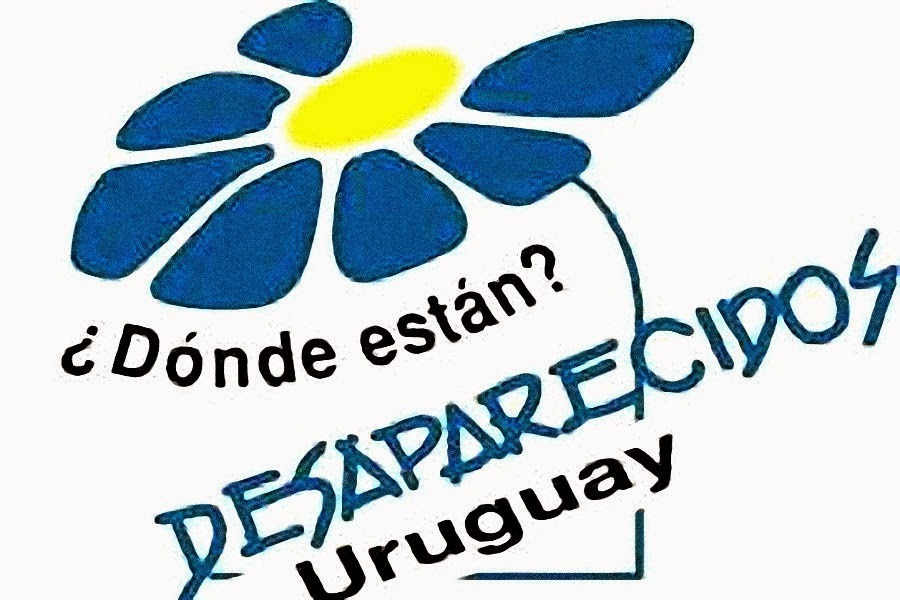 Celebración ecuménica por memoria, verdad y justicia. Como desde hace 6 años un grupo de iglesias y organizaciones sociales ecuménicas convocamos y adherimos a la Marcha del Silencio y a la convocatoria de Madres y Familiares de detenidos desaparecidos. Este año tan especial trasmitiremos la celebración via facebook de las diferentes organizaciones que acompañan el encuentro. Podrán hasta 100 personas acompañarnos en este link de zoom: 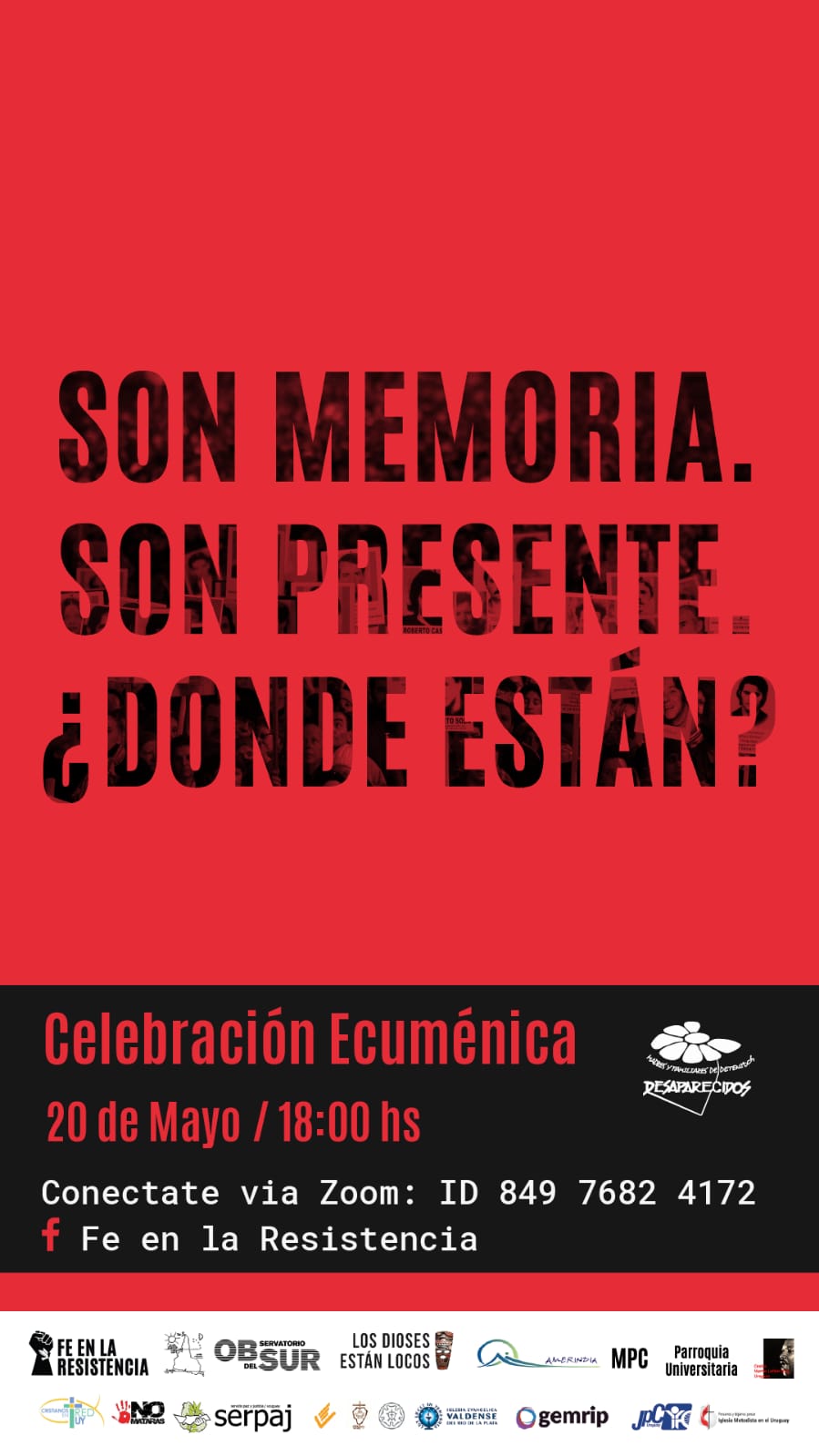 Como la capacidad del zoom es limitada les invitamos a que puedan ingresar a partir de 17:45 y luego compartir en sus muros de facebook la invitación.